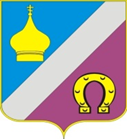 Администрация Николаевского сельского поселенияНеклиновского района Ростовской областиПОСТАНОВЛЕНИЕ                                                                                          с. Николаевка«13»  ноября 2023 года                                                        № 202«О внесении изменений в постановление №382/1 от 31.10.2018 года «Об утверждении муниципальной программы Николаевского сельского поселения «Муниципальная политика»      В соответствии с Постановлением Администрации Николаевского сельского поселения от 02.03.2018 года № 50 «Об утверждении Порядка разработки, реализации и оценки эффективности муниципальных программ Николаевского сельского поселения», распоряжением Администрации Николаевского сельского поселения от 04.09.2018г. № 62 «Об утверждении  Перечня муниципальных программ Николаевского сельского поселения»; распоряжение №33 от 07.03.2018года «Об утверждении Методических указаний по разработке и реализации муниципальных программ Николаевского сельского поселения» Администрация Николаевского сельского поселения     п о с т а н о в л я е т:1. Внести изменение в муниципальную программу Николаевского сельского поселения «Муниципальная политика» согласно приложению №1.2. Настоящее постановление вступает в силу со дня его официального опубликования (обнародования).3. Контроль за выполнением настоящего постановления оставляю за собой.  Глава АдминистрацииНиколаевского сельского поселения				Е.П. КовалеваПриложение № 1к постановлению Администрации Николаевского сельского поселенияМУНИЦИПАЛЬНАЯ ПРОГРАММАНиколаевского сельского поселения «Муниципальная политика»ПАСПОРТ муниципальной программы Николаевского сельского поселения«Муниципальная политика» ПАСПОРТподпрограммы «Развитие муниципального управления и муниципальной службы в Николаевском сельском поселении, дополнительное профессиональное образование лиц, занятых в системе местного самоуправления»ПАСПОРТподпрограммы «Диспансеризация муниципальных служащих» Приоритеты и цели муниципальной политикив сфере реализации муниципальной программы	Развитие местного самоуправления является одним из важнейших системообразующих этапов в становлении современной политической системы России.	Будучи максимально приближенным к населению, оно является центральным звеном в механизме взаимодействия гражданского общества и государства, а механизмом и инструментом реализации функций и задач органов местного самоуправления является муниципальная политика.	Поэтому развитие и совершенствование муниципальной службы и муниципального управления является одним из условий повышения эффективности взаимодействия общества и власти.	Муниципальная программа упирается на следующие нормативно-правовые акты:	Федеральный закон от 02.03.2007 №25-ФЗ «О муниципальной службы в Российской Федерации»;	Федеральным законом от 06.10.2003 N 131-ФЗ "Об общих принципах организации местного самоуправления в Российской Федерации";	Указ Президента Российской Федерации от 07.05.2012 № 601 «Об основных направлениях совершенствования системы государственного управления»; Областной закон от 09.10.2007 №786-ЗС «О муниципальной службе в Ростовской области».	Для анализа и оценки деятельности органов местного самоуправления, в том числе направленной на укрепление экономического потенциала территорий, создана и функционирует система оценки эффективности деятельности органов местного самоуправления.	Результаты оценки эффективности позволяют определить зоны, требующие внимания муниципальной власти, сформировать перечень мероприятий по повышению результативности её деятельности, а также выявить внутренние ресурсы позволяющие повысить качество и объем предоставляемых услуг населению.          Положительные социально-экономический климат в Николаевском сельском поселении возможен только в условиях совершенствования системы муниципального управления и развития местного самоуправления, поэтому вопросы формирования кадрового потенциала и обеспечения системности практической подготовки кадров, способных эффективно работать в органах местного самоуправления, являются на сегодня особо актуальными.   Перед органами местного самоуправления стоят неотложные задачи по совершенствованию муниципальной службы, развитию кадрового потенциала в системе муниципального управления.   Современные условия развития общества обуславливают необходимость применения инновационных подходов в системе управления и организации функционирования муниципальной службы, эффективность которой зависит от компетентности ее кадрового состава, способного творчески решать сложные задачи социально-экономического развития Николаевском сельского поселения.	В рамках реализации данной программы «Муниципальная политика (2019-2030 годы)» в Николаевском сельском поселении осуществлялся комплекс мероприятий, направленных на создание и совершенствование правовых, организационных, финансовых, методологических основ муниципальной службы, формирование высокопрофессионального кадрового состава муниципальных служащих. Были приняты соответствующие нормативные правовые акты.           Современные условия развития общества и государства предъявляют особые требования к муниципальным служащим и, прежде всего, к их профессионализму и компетентности. Развитие Муниципальной службы должно обеспечить решение вопросов, связанных с задачами социально-экономического  развития.         Недостаток квалифицированных кадров, способных на уровне современных требований эффективно осваивать новые, современные методы решения профессиональных задач, эффективно управлять изменениями в различных областях общественной жизни, является одной из насущных проблем муниципального уровня, и без эффективной системы подготовки, переподготовки и повышения квалификации муниципальных служащих уже невозможно обойтись.    Дальнейшее развитие и совершенствование системы профессиональной переподготовки и повышения квалификации муниципальных служащих направлено на то, чтобы оперативно реагировать на актуальные общегосударственные проблемы, в полной мере удовлетворять потребности органов местного самоуправления в профессионально подготовленных, компетентных, высоконравственных руководителях и специалистах новой формации.    Однако в современных условиях меняются требования, предъявляемые к муниципальной службе со стороны общества — она должна быть более эффективной. В настоящее время отсутствуют механизмы, ревизующие законодательно закрепленные принципы управления по результатам, оценки и стимулирования профессиональной служебной деятельности муниципальных служащих, осуществления вневедомственного контроля за соблюдением законодательства о муниципальной службе. Требуется совершенствование методики проведения аттестации, формирования и использования кадрового резерва.	Качество работы органов местного самоуправления напрямую зависит от уровня профессиональной квалификации муниципальных служащих.     Отсутствие необходимых знаний и профессиональных навыков приводит к низкому качеству управленческих решений и, как следствие, к потере авторитета органов местного самоуправления в глазах населения, поэтому формирование единой системы обучения кадров, внедрение эффективных методов подбора квалифицированных кадров является одним из инструментов повышения эффективности муниципального управления.	На результативность деятельности органов местного самоуправления оказывают влияние такие факторы как четкая регламентация и доступность услуг оказываемых населению, совершенствование механизма стимулирования муниципальных служащих в зависимости от результатов труда.	Наличие данных проблем в системе управления требует принятия системных мер.	Муниципальная программа направлена на решение следующих задач:- внедрение современных методов муниципального управления, оценка эффективности  и результативности деятельности муниципальных служащих;- повышение профессиональной компетентности муниципальных служащих.	Основными рисками, связанными с реализацией программы являются: - недостаточное материально-техническое и финансовое обеспечение полномочий органов местного самоуправления;- отсутствие надлежащего кадрового обеспечения для реализации полномочий органов местного самоуправления;- наличие коррупционных факторов;- риски, связанные с возможными кризисными явлениями в экономике.- Оценка данных рисков — риски низкие.	Для снижения рисков необходимо осуществление запланированных основных мероприятий подпрограммы.	Реализация основных мероприятий государственной программы позволит: - повысить эффективность деятельности органов местного самоуправления;- повысить уровень профессиональной компетентности муниципальных служащих Николаевского сельского поселения.	Сведения о показателях муниципальной программы, подпрограмм муниципальной программы и их значениях приведены в приложении № 1.	Перечень подпрограмм, основных мероприятий муниципальной программы приведен в приложении № 4.	Расходы бюджета Николаевского сельского поселения на реализацию муниципальной программы Николаевского сельского поселения «Муниципальная политика» приведены в приложении № 6. Расходы на реализацию муниципальной программы приведены в приложении № 7.Таблица № 1СВЕДЕНИЯо показателях муниципальной программы Николаевского сельского поселения «Муниципальная политика», подпрограмм муниципальной программы и их значенияхТаблица № 4ПЕРЕЧЕНЬподпрограмм, основных мероприятий, муниципальной программы Николаевского сельского поселения «Муниципальная политика»Таблица № 6Расходы бюджета Николаевского сельского поселения на реализацию муниципальной программы Николаевского сельского поселения «Муниципальная политика»Таблица № 7Расходы на реализацию муниципальной программы Николаевского сельского поселения «Муниципальная политика»Наименование муниципальной  программы Николаевского сельского поселения Муниципальная программа Николаевского сельского поселения «Муниципальная политика» (далее – муниципальная программа) Ответственный исполнитель муниципальной программы Николаевского сельского поселенияАдминистрация Николаевского сельского поселенияСоисполнители муниципальной программы Николаевского сельского поселенияОтсутствуют Участники муниципальной программы Николаевского сельского поселенияОтсутствуютПодпрограммы муниципальной программы Николаевского сельского поселения1. «Развитие муниципального управления и муниципальной службы в Николаевском сельском поселении, дополнительное профессиональное образование лиц, занятых в системе местного самоуправления»2. «Диспансеризация муниципальных служащих»Программно-целевые инструменты муниципальной программы Николаевского сельского поселения ОтсутствуютЦели муниципальной программы Николаевского сельского поселенияРазвитие муниципального управления и муниципальной службы в Николаевском сельском поселении.Задачи муниципальной программы  Николаевского сельского поселения1. Стимулирование органов местного самоуправления к наращиванию собственного социально-экономического потенциала и развития муниципальной службы; 2. Повышение профессиональной компетентности муниципальных служащих Администрации Николаевского сельского поселения.Целевые показатели муниципальной программы Николаевского сельского поселения1. Доля  муниципальных служащих, получивших профессиональное образование;2. Доля  муниципальных служащих, прошедших диспансеризацию.Этапы и сроки реализации муниципальной программы Николаевского сельского поселенияНа постоянной основе, этапы не выделяются:            
1 января 2019г. – 31 декабря 2030г.  Ресурсное обеспечение муниципальной программы Николаевского сельского поселенияОбъем бюджетных ассигнований на реализацию муниципальной программы из средств бюджета Николаевского сельского поселения составляет 646,6 тыс. рублей; объем бюджетных ассигнований на реализацию муниципальной программы по годам составляет (тыс. рублей):   Год                         Всего                          Бюджет поселения        2019                           83,0                                       83,0        2020                           59,0                                       59,0        2021                             67,0                                      67,0         2022                            45,3                                       45,3          2023                            42,3                                       42,3        2024                           50,0                                       50,0        2025                           50,0                                       50,0        2026                           50,0                                       50,0        2027                           50,0                                       50,0        2028                           50,0                                       50,0        2029                           50,0                                       50,0        2030                           50,0                                       50,0Ожидаемые результаты реализации муниципальной программы Николаевского сельского поселения1. Повышение эффективности деятельности органов местного самоуправления.2. Повышение уровня профессиональной компетентности муниципальных служащих.3. Обеспечение систематического медицинского наблюдения за здоровьем  муниципальных служащих, обеспечение условий для их результативной профессиональной служебной деятельности.Наименование подпрограммы муниципальной программы Николаевского сельского поселенияПодпрограмма 1 «Развитие муниципального управления и муниципальной службы в Николаевском сельском поселении, дополнительное профессиональное образование лиц, занятых в системе местного самоуправления»Ответственный исполнитель подпрограммы муниципальной программы Николаевского сельского поселенияАдминистрация Николаевского сельского поселенияУчастники подпрограммы муниципальной  программы Николаевского сельского поселенияОтсутствуютПрограммно-целевые инструменты подпрограммы муниципальной программы Николаевского сельского поселения ОтсутствуютЦели подпрограммы муниципальной программы Николаевского сельского поселенияСовершенствование муниципального управления и муниципальной службы в Николаевском сельском поселении, повышение эффективности исполнения муниципальными служащими своих должностных обязанностей.  Задачи подпрограммы муниципальной программы Николаевского сельского поселения1. Совершенствование правовых и организационных основ местного самоуправления, муниципальной службы.2. Обеспечение дополнительного профессионального образования лиц, замещающих муниципальные должности и муниципальных служащих.Целевые показатели подпрограммы муниципальной программы Николаевского сельского поселенияДоля муниципальных служащих, прошедших обучение по программе дополнительного профессионального образования. Этапы и сроки реализации подпрограммы муниципальной программы Николаевского сельского поселенияНа постоянной основе, этапы не выделяются         
1 января 2019г. – 31 декабря 2030г.  Ресурсное обеспечение подпрограммы муниципальной программы Николаевского сельского поселения Объем бюджетных ассигнований на реализацию муниципальной программы из средств бюджета Николаевского сельского поселения составляет 402,6 тыс. рублей; объем бюджетных ассигнований на реализацию муниципальной программы по годам составляет (тыс. рублей):         Год                          Всего                      Бюджет поселения        2019                           63,0                                       63,0        2020                           37,0                                       37,0        2021                           45,0                                        45,0        2022                           25,3                                        25,3        2023                           22,3                                        22,3        2024                           30,0                                        30,0       2025                           30,0                                         30,0        2026                           30,0                                        30,0        2027                           30,0                                        30,0        2028                           30,0                                        30,0        2029                           30,0                                        30,0        2030                          30,0                                        30,0Ожидаемые результаты реализации подпрограммы муниципальной программы Николаевского сельского поселения1. Повышение эффективности деятельности органов местного самоуправления.2. Совершенствование уровня дополнительного  профессионального образования лиц, занятых в системе местного самоуправления.Наименование подпрограммы муниципальной  программы Николаевского сельского поселенияПодпрограмма 2 «Диспансеризация муниципальных служащих»Ответственный исполнитель подпрограммы муниципальной программы Николаевского сельского поселенияАдминистрация  Николаевского сельского поселенияУчастники подпрограммы муниципальной программы Николаевского сельского поселенияОтсутствуютПрограммно-целевые инструменты подпрограммы муниципальной программы Николаевского сельского поселения ОтсутствуютЦели подпрограммы муниципальной программы Николаевского сельского поселенияОбеспечение систематического (ежегодного) медицинского наблюдения за здоровьем муниципальных служащих для формирования, сохранения и укрепления здоровья муниципальных служащих. Задачи подпрограммы муниципальной программы Николаевского сельского поселенияСоздание условий, влияющих на повышение производительности труда и повышению качества жизни муниципальных служащих, обеспечение условий для их результативной профессиональной служебной деятельности. Целевые показатели подпрограммы муниципальной программы Николаевского сельского поселенияДоля муниципальных служащих, имеющих высшее профессиональное образование, прошедших диспансеризацию.Этапы и сроки реализации подпрограммы муниципальной программы Николаевского сельского поселенияНа постоянной основе, этапы не выделяются            
1 января 2019г. – 31 декабря 2030г.  Ресурсное обеспечение подпрограммы муниципальной программы Николаевского сельского поселения Объем бюджетных ассигнований на реализацию муниципальной программы из средств бюджета Николаевского сельского поселения составляет 244,0 тыс. рублей; объем бюджетных ассигнований на реализацию муниципальной программы по годам составляет (тыс. рублей):         Год                          Всего                          Бюджет поселения        2019                           20,0                                       20,0        2020                           22,0                                      22,0        2021                           22,0                                       22,0         2022                           20,0                                       20,0          2023                           20,0                                       20,0        2024                           20,0                                      20,0        2025                           20,0                                      20,0        2026                           20,0                                       20,0          2027                           20,0                                       20,0        2028                           20,0                                       20,0        2029                           20,0                                       20,0        2030                           20,0                                       20,0 Ожидаемые результаты реализации подпрограммы муниципальной программы Николаевского сельского поселения1. Создание основы для сохранения и улучшения физического и духовного здоровья  муниципальных служащих.2. Повышение мотивации  муниципальных служащих к ведению здорового образа жизни.№п/пНомер и наименование показателя Вид показателя Единица измеренияЗначения показателейЗначения показателейЗначения показателейЗначения показателейЗначения показателейЗначения показателейЗначения показателейЗначения показателейЗначения показателейЗначения показателейЗначения показателейЗначения показателейЗначения показателей№п/пНомер и наименование показателя Вид показателя Единица измерения2018 год2019 год2020 год2021 год2022 год2023 год2024 год2025 год2026 год2027 год2028 год2029год2030год1234567891011121314151617Муниципальная программа «Муниципальная политика»Муниципальная программа «Муниципальная политика»Муниципальная программа «Муниципальная политика»Муниципальная программа «Муниципальная политика»Муниципальная программа «Муниципальная политика»Муниципальная программа «Муниципальная политика»Муниципальная программа «Муниципальная политика»Муниципальная программа «Муниципальная политика»Муниципальная программа «Муниципальная политика»Муниципальная программа «Муниципальная политика»Муниципальная программа «Муниципальная политика»Муниципальная программа «Муниципальная политика»Муниципальная программа «Муниципальная политика»Муниципальная программа «Муниципальная политика»Муниципальная программа «Муниципальная политика»Муниципальная программа «Муниципальная политика»Муниципальная программа «Муниципальная политика»1.Показатель 1. Доля муниципальных служащих, получивших высшее профессиональное образованиеведомст-венныйпроцентов656565656565656565656565652.Показатель 2. Доля муниципальных служащих, прошедших диспансеризациюведомст-венныйпроцентов100100100100100100100100100100100100100Подпрограмма 1  «Развитие муниципального управления и муниципальной службы в Николаевском сельском поселении, дополнительное профессиональное образование лиц, занятых в системе местного самоуправления»Подпрограмма 1  «Развитие муниципального управления и муниципальной службы в Николаевском сельском поселении, дополнительное профессиональное образование лиц, занятых в системе местного самоуправления»Подпрограмма 1  «Развитие муниципального управления и муниципальной службы в Николаевском сельском поселении, дополнительное профессиональное образование лиц, занятых в системе местного самоуправления»Подпрограмма 1  «Развитие муниципального управления и муниципальной службы в Николаевском сельском поселении, дополнительное профессиональное образование лиц, занятых в системе местного самоуправления»Подпрограмма 1  «Развитие муниципального управления и муниципальной службы в Николаевском сельском поселении, дополнительное профессиональное образование лиц, занятых в системе местного самоуправления»Подпрограмма 1  «Развитие муниципального управления и муниципальной службы в Николаевском сельском поселении, дополнительное профессиональное образование лиц, занятых в системе местного самоуправления»Подпрограмма 1  «Развитие муниципального управления и муниципальной службы в Николаевском сельском поселении, дополнительное профессиональное образование лиц, занятых в системе местного самоуправления»Подпрограмма 1  «Развитие муниципального управления и муниципальной службы в Николаевском сельском поселении, дополнительное профессиональное образование лиц, занятых в системе местного самоуправления»Подпрограмма 1  «Развитие муниципального управления и муниципальной службы в Николаевском сельском поселении, дополнительное профессиональное образование лиц, занятых в системе местного самоуправления»Подпрограмма 1  «Развитие муниципального управления и муниципальной службы в Николаевском сельском поселении, дополнительное профессиональное образование лиц, занятых в системе местного самоуправления»Подпрограмма 1  «Развитие муниципального управления и муниципальной службы в Николаевском сельском поселении, дополнительное профессиональное образование лиц, занятых в системе местного самоуправления»Подпрограмма 1  «Развитие муниципального управления и муниципальной службы в Николаевском сельском поселении, дополнительное профессиональное образование лиц, занятых в системе местного самоуправления»Подпрограмма 1  «Развитие муниципального управления и муниципальной службы в Николаевском сельском поселении, дополнительное профессиональное образование лиц, занятых в системе местного самоуправления»Подпрограмма 1  «Развитие муниципального управления и муниципальной службы в Николаевском сельском поселении, дополнительное профессиональное образование лиц, занятых в системе местного самоуправления»Подпрограмма 1  «Развитие муниципального управления и муниципальной службы в Николаевском сельском поселении, дополнительное профессиональное образование лиц, занятых в системе местного самоуправления»Подпрограмма 1  «Развитие муниципального управления и муниципальной службы в Николаевском сельском поселении, дополнительное профессиональное образование лиц, занятых в системе местного самоуправления»Подпрограмма 1  «Развитие муниципального управления и муниципальной службы в Николаевском сельском поселении, дополнительное профессиональное образование лиц, занятых в системе местного самоуправления»3.Показатель 1.1. Доля муниципальных служащих, прошедших обучение по программе дополнительного профессионального образования ведомст-венныйтыс. рублей60,060,060,060,060,060,060,060,060,060,060,060,060,0Подпрограмма 2 «Диспансеризация муниципальных служащих»Подпрограмма 2 «Диспансеризация муниципальных служащих»Подпрограмма 2 «Диспансеризация муниципальных служащих»Подпрограмма 2 «Диспансеризация муниципальных служащих»Подпрограмма 2 «Диспансеризация муниципальных служащих»Подпрограмма 2 «Диспансеризация муниципальных служащих»Подпрограмма 2 «Диспансеризация муниципальных служащих»Подпрограмма 2 «Диспансеризация муниципальных служащих»Подпрограмма 2 «Диспансеризация муниципальных служащих»Подпрограмма 2 «Диспансеризация муниципальных служащих»Подпрограмма 2 «Диспансеризация муниципальных служащих»Подпрограмма 2 «Диспансеризация муниципальных служащих»Подпрограмма 2 «Диспансеризация муниципальных служащих»Подпрограмма 2 «Диспансеризация муниципальных служащих»Подпрограмма 2 «Диспансеризация муниципальных служащих»Подпрограмма 2 «Диспансеризация муниципальных служащих»Подпрограмма 2 «Диспансеризация муниципальных служащих»6.Показатель 1.2. Доля муниципальных служащих, имеющих высшее профессиональное образование, прошедших диспансеризацию ведомст-венныйпроцентов100100100100100100100100100100100100100№ 
п/пНомер и наименование    
основного мероприятия, приоритетного основного мероприятия, мероприятия ведомственной целевой программы <1>Соисполнитель, участник, ответственный за исполнение основного мероприятия, приоритетного основного мероприятия, мероприятия ведомственной целевой программы СрокСрокОжидаемый результат (краткое описание)Последствия нереализации основного мероприятияСвязь с     
показателями   муниципальной 
программы 
(подпрограммы)№ 
п/пНомер и наименование    
основного мероприятия, приоритетного основного мероприятия, мероприятия ведомственной целевой программы <1>Соисполнитель, участник, ответственный за исполнение основного мероприятия, приоритетного основного мероприятия, мероприятия ведомственной целевой программы начала  
реализацииокончания 
реализацииОжидаемый результат (краткое описание)Последствия нереализации основного мероприятияСвязь с     
показателями   муниципальной 
программы 
(подпрограммы)12345678Подпрограмма 1 «Развитие муниципального управления и муниципальной службы в Николаевском сельском поселении, дополнительное профессиональное образование лиц, занятых в системе местного самоуправления»Подпрограмма 1 «Развитие муниципального управления и муниципальной службы в Николаевском сельском поселении, дополнительное профессиональное образование лиц, занятых в системе местного самоуправления»Подпрограмма 1 «Развитие муниципального управления и муниципальной службы в Николаевском сельском поселении, дополнительное профессиональное образование лиц, занятых в системе местного самоуправления»Подпрограмма 1 «Развитие муниципального управления и муниципальной службы в Николаевском сельском поселении, дополнительное профессиональное образование лиц, занятых в системе местного самоуправления»Подпрограмма 1 «Развитие муниципального управления и муниципальной службы в Николаевском сельском поселении, дополнительное профессиональное образование лиц, занятых в системе местного самоуправления»Подпрограмма 1 «Развитие муниципального управления и муниципальной службы в Николаевском сельском поселении, дополнительное профессиональное образование лиц, занятых в системе местного самоуправления»Подпрограмма 1 «Развитие муниципального управления и муниципальной службы в Николаевском сельском поселении, дополнительное профессиональное образование лиц, занятых в системе местного самоуправления»Цель подпрограммы 1 «Совершенствование муниципального управления и муниципальной службы в Николаевском сельском поселении, повышение эффективности исполнения муниципальными служащими своих должностных обязанностей»Цель подпрограммы 1 «Совершенствование муниципального управления и муниципальной службы в Николаевском сельском поселении, повышение эффективности исполнения муниципальными служащими своих должностных обязанностей»Цель подпрограммы 1 «Совершенствование муниципального управления и муниципальной службы в Николаевском сельском поселении, повышение эффективности исполнения муниципальными служащими своих должностных обязанностей»Цель подпрограммы 1 «Совершенствование муниципального управления и муниципальной службы в Николаевском сельском поселении, повышение эффективности исполнения муниципальными служащими своих должностных обязанностей»Цель подпрограммы 1 «Совершенствование муниципального управления и муниципальной службы в Николаевском сельском поселении, повышение эффективности исполнения муниципальными служащими своих должностных обязанностей»Цель подпрограммы 1 «Совершенствование муниципального управления и муниципальной службы в Николаевском сельском поселении, повышение эффективности исполнения муниципальными служащими своих должностных обязанностей»Цель подпрограммы 1 «Совершенствование муниципального управления и муниципальной службы в Николаевском сельском поселении, повышение эффективности исполнения муниципальными служащими своих должностных обязанностей»Цель подпрограммы 1 «Совершенствование муниципального управления и муниципальной службы в Николаевском сельском поселении, повышение эффективности исполнения муниципальными служащими своих должностных обязанностей»Задача 1 подпрограммы 1 «Совершенствование правовых и организационных основ местного самоуправления, муниципальной службы.»Задача 1 подпрограммы 1 «Совершенствование правовых и организационных основ местного самоуправления, муниципальной службы.»Задача 1 подпрограммы 1 «Совершенствование правовых и организационных основ местного самоуправления, муниципальной службы.»Задача 1 подпрограммы 1 «Совершенствование правовых и организационных основ местного самоуправления, муниципальной службы.»Задача 1 подпрограммы 1 «Совершенствование правовых и организационных основ местного самоуправления, муниципальной службы.»Задача 1 подпрограммы 1 «Совершенствование правовых и организационных основ местного самоуправления, муниципальной службы.»Задача 1 подпрограммы 1 «Совершенствование правовых и организационных основ местного самоуправления, муниципальной службы.»1.Основное мероприятие 1.1.Совершенствование правовой и методической основы муниципальной службыАдминистрация Николаевского сельского поселения1 января 2019 г.31 декабря 2030 г.Повышение эффективности деятельности органов местного самоуправленияСтагнация развития муниципальной службыпоказатели 1.1Задача 2 подпрограммы 1 «Обеспечение дополнительного профессионального образования лиц, замещающих муниципальные должности и муниципальных служащих»Задача 2 подпрограммы 1 «Обеспечение дополнительного профессионального образования лиц, замещающих муниципальные должности и муниципальных служащих»Задача 2 подпрограммы 1 «Обеспечение дополнительного профессионального образования лиц, замещающих муниципальные должности и муниципальных служащих»Задача 2 подпрограммы 1 «Обеспечение дополнительного профессионального образования лиц, замещающих муниципальные должности и муниципальных служащих»Задача 2 подпрограммы 1 «Обеспечение дополнительного профессионального образования лиц, замещающих муниципальные должности и муниципальных служащих»Задача 2 подпрограммы 1 «Обеспечение дополнительного профессионального образования лиц, замещающих муниципальные должности и муниципальных служащих»Задача 2 подпрограммы 1 «Обеспечение дополнительного профессионального образования лиц, замещающих муниципальные должности и муниципальных служащих»Задача 2 подпрограммы 1 «Обеспечение дополнительного профессионального образования лиц, замещающих муниципальные должности и муниципальных служащих»2.Основное мероприятие 1.2.Обеспечение дополнительного профессионального образования лиц, замещающих муниципальные должности и муниципальных служащих Администрация Николаевского сельского поселения1 января 2019 г.31 декабря 2030 г.Совершенствование уровня дополнительного профессионального образования лиц, занятых в системе местного самоуправленияСнижение уровня качества кадровой обеспеченности органов местного самоуправленияпоказатели 1.1Подпрограмма 2 «Диспансеризация муниципальных служащих»Подпрограмма 2 «Диспансеризация муниципальных служащих»Подпрограмма 2 «Диспансеризация муниципальных служащих»Подпрограмма 2 «Диспансеризация муниципальных служащих»Подпрограмма 2 «Диспансеризация муниципальных служащих»Подпрограмма 2 «Диспансеризация муниципальных служащих»Подпрограмма 2 «Диспансеризация муниципальных служащих»Подпрограмма 2 «Диспансеризация муниципальных служащих»Цель подпрограммы 2 «Обеспечение систематического (ежегодного) медицинского наблюдения за здоровьем муниципальных служащих для формирования, сохранения и укрепления здоровья муниципальных служащих. »Цель подпрограммы 2 «Обеспечение систематического (ежегодного) медицинского наблюдения за здоровьем муниципальных служащих для формирования, сохранения и укрепления здоровья муниципальных служащих. »Цель подпрограммы 2 «Обеспечение систематического (ежегодного) медицинского наблюдения за здоровьем муниципальных служащих для формирования, сохранения и укрепления здоровья муниципальных служащих. »Цель подпрограммы 2 «Обеспечение систематического (ежегодного) медицинского наблюдения за здоровьем муниципальных служащих для формирования, сохранения и укрепления здоровья муниципальных служащих. »Цель подпрограммы 2 «Обеспечение систематического (ежегодного) медицинского наблюдения за здоровьем муниципальных служащих для формирования, сохранения и укрепления здоровья муниципальных служащих. »Цель подпрограммы 2 «Обеспечение систематического (ежегодного) медицинского наблюдения за здоровьем муниципальных служащих для формирования, сохранения и укрепления здоровья муниципальных служащих. »Цель подпрограммы 2 «Обеспечение систематического (ежегодного) медицинского наблюдения за здоровьем муниципальных служащих для формирования, сохранения и укрепления здоровья муниципальных служащих. »Цель подпрограммы 2 «Обеспечение систематического (ежегодного) медицинского наблюдения за здоровьем муниципальных служащих для формирования, сохранения и укрепления здоровья муниципальных служащих. »Задача подпрограммы 2 «Создание условий, влияющих на повышение производительности труда и повышению качества жизни муниципальных служащих, обеспечение условий для их результативной профессиональной служебной деятельности»Задача подпрограммы 2 «Создание условий, влияющих на повышение производительности труда и повышению качества жизни муниципальных служащих, обеспечение условий для их результативной профессиональной служебной деятельности»Задача подпрограммы 2 «Создание условий, влияющих на повышение производительности труда и повышению качества жизни муниципальных служащих, обеспечение условий для их результативной профессиональной служебной деятельности»Задача подпрограммы 2 «Создание условий, влияющих на повышение производительности труда и повышению качества жизни муниципальных служащих, обеспечение условий для их результативной профессиональной служебной деятельности»Задача подпрограммы 2 «Создание условий, влияющих на повышение производительности труда и повышению качества жизни муниципальных служащих, обеспечение условий для их результативной профессиональной служебной деятельности»Задача подпрограммы 2 «Создание условий, влияющих на повышение производительности труда и повышению качества жизни муниципальных служащих, обеспечение условий для их результативной профессиональной служебной деятельности»Задача подпрограммы 2 «Создание условий, влияющих на повышение производительности труда и повышению качества жизни муниципальных служащих, обеспечение условий для их результативной профессиональной служебной деятельности»Задача подпрограммы 2 «Создание условий, влияющих на повышение производительности труда и повышению качества жизни муниципальных служащих, обеспечение условий для их результативной профессиональной служебной деятельности»3.Основное мероприятие 2.1.Систематическое медицинское наблюдение за здоровьем муниципальных служащихАдминистрацияНиколаевского сельского поселения1 января 2019 г.31 декабря 2030 г.Создание основы для сохранение и улучшения физического и духовного здоровья муниципальных служащихСнижение результативности профессиональной служебной деятельностипоказатель 2.1Номер и наименование 
подпрограммы, основного мероприятия подпрограммы,мероприятия ведомственной целевой программыОтветственныйисполнитель,соисполнители, участникиКод бюджетной   
классификации расходовКод бюджетной   
классификации расходовКод бюджетной   
классификации расходовКод бюджетной   
классификации расходовОбъем расходов всего
(тыс. рублей)в том числе по годам реализациимуниципальной программы в том числе по годам реализациимуниципальной программы в том числе по годам реализациимуниципальной программы в том числе по годам реализациимуниципальной программы в том числе по годам реализациимуниципальной программы в том числе по годам реализациимуниципальной программы в том числе по годам реализациимуниципальной программы в том числе по годам реализациимуниципальной программы в том числе по годам реализациимуниципальной программы в том числе по годам реализациимуниципальной программы в том числе по годам реализациимуниципальной программы в том числе по годам реализациимуниципальной программы Номер и наименование 
подпрограммы, основного мероприятия подпрограммы,мероприятия ведомственной целевой программыОтветственныйисполнитель,соисполнители, участникиГРБСРзПрЦСРВРОбъем расходов всего
(тыс. рублей)2019 год2020 год2021 год2022 год2023 год2024 год2025 год2026 год2027 год2028 год2029 год2030 год12345678910111213141516171819Муниципальная программа «Муниципальная политика»всего, в том числе:646,683,059,067,045,342,350,050,050,050,050,050,050,0Муниципальная программа «Муниципальная политика»Администрация Николаевского сельского поселения951646,683,059,067,045,342,350,050,050,050,050,050,050,0Подпрограмма 1«Развитие муниципального управления и муниципальной службы в Николаевском  сельском поселении, дополнительное профессиональное образование лиц, занятых в системе местного самоуправления»Администрация Николаевского сельского поселения951402,663,037,045,025,322,330,030,030,030,030,030,030,0Основное мероприятие 1.1Совершенствование правовой и методической основы муниципальной службы  Администрация Николаевского сельского поселения951-------------Основные мероприятия 1.2 Обеспечение дополнительного профессионального образования  лиц, замещающих выборные муниципальные должности, муниципальных служащихАдминистрация Николаевского сельского поселения95107050710020170240402,663,037,045,025,322,330,030,030,030,030,030,030,0Подпрограмма 2 «Диспансеризация муниципальных служащих»Администрация Николаевского сельского поселения951244,020,022,022,020,020,020,020,020,020,020,020,020,0Основное мероприятие 2.1 Систематическое медицинское наблюдение за здоровьем муниципальных служащихАдминистрация Николаевского сельского поселения95101130720020180240244,020,022,022,020,020,020,020,020,020,020,020,020,0Наименование 
муниципальной программы, номер и наименование подпрограммыИсточникифинансирования Объем расходов всего
(тыс. рублей),в том числе по годам реализациимуниципальной программыв том числе по годам реализациимуниципальной программыв том числе по годам реализациимуниципальной программыв том числе по годам реализациимуниципальной программыв том числе по годам реализациимуниципальной программыв том числе по годам реализациимуниципальной программыв том числе по годам реализациимуниципальной программыв том числе по годам реализациимуниципальной программыв том числе по годам реализациимуниципальной программыв том числе по годам реализациимуниципальной программыв том числе по годам реализациимуниципальной программыв том числе по годам реализациимуниципальной программыв том числе по годам реализациимуниципальной программыНаименование 
муниципальной программы, номер и наименование подпрограммыИсточникифинансирования Объем расходов всего
(тыс. рублей),<1>2019 год2020 год2021 год2022 год2023 год2024 год2025 год2026 год2027 год2028 год2029 год2030 год12345678910111213141516Муниципальная программа«Муниципальная политика»Всего646,683,059,067,042,342,357,350,050,050,050,050,050,0Муниципальная программа«Муниципальная политика»бюджет поселения, <2>646,683,059,067,042,342,357,350,050,050,050,050,050,0Муниципальная программа«Муниципальная политика»безвозмездные поступления в бюджет поселения, <2>, <3>--------------Муниципальная программа«Муниципальная политика»в том числе за счет средств:Муниципальная программа«Муниципальная политика»- областного бюджета--------------Муниципальная программа«Муниципальная политика» - федерального бюджета,--------------Муниципальная программа«Муниципальная политика» бюджета района <3>--------------Муниципальная программа«Муниципальная политика»внебюджетные источники <3>--------------Подпрограмма 1. «Развитие муниципального управления и муниципальной службы в Николаевском сельском поселении, дополнительное профессиональное образование лиц, занятых в системе местного самоуправления»Всего402,663,037,045,025,322,330,030,030,030,030,030,030,0Подпрограмма 1. «Развитие муниципального управления и муниципальной службы в Николаевском сельском поселении, дополнительное профессиональное образование лиц, занятых в системе местного самоуправления»бюджет поселения, <2>402,663,037,045,025,322,330,030,030,030,030,030,030,0Подпрограмма 1. «Развитие муниципального управления и муниципальной службы в Николаевском сельском поселении, дополнительное профессиональное образование лиц, занятых в системе местного самоуправления»безвозмездные поступления в бюджет поселения, <2>, <3>--------------Подпрограмма 1. «Развитие муниципального управления и муниципальной службы в Николаевском сельском поселении, дополнительное профессиональное образование лиц, занятых в системе местного самоуправления»в том числе за счет средств:Подпрограмма 1. «Развитие муниципального управления и муниципальной службы в Николаевском сельском поселении, дополнительное профессиональное образование лиц, занятых в системе местного самоуправления»- областного бюджета--------------Подпрограмма 1. «Развитие муниципального управления и муниципальной службы в Николаевском сельском поселении, дополнительное профессиональное образование лиц, занятых в системе местного самоуправления» - федерального бюджета,--------------Подпрограмма 1. «Развитие муниципального управления и муниципальной службы в Николаевском сельском поселении, дополнительное профессиональное образование лиц, занятых в системе местного самоуправления» бюджета района <3>--------------Подпрограмма 1. «Развитие муниципального управления и муниципальной службы в Николаевском сельском поселении, дополнительное профессиональное образование лиц, занятых в системе местного самоуправления»внебюджетные источники <3>--------------Подпрограмма 2.«Диспансеризация муниципальных служащих»Всего244,020,022,022,020,020,020,020,020,020,020,020,020,0Подпрограмма 2.«Диспансеризация муниципальных служащих»бюджет поселения, <2>244,020,022,022,020,020,020,020,020,020,020,020,020,0Подпрограмма 2.«Диспансеризация муниципальных служащих»безвозмездные поступления в бюджет поселения, <2>, <3>--------------Подпрограмма 2.«Диспансеризация муниципальных служащих»в том числе за счет средств:Подпрограмма 2.«Диспансеризация муниципальных служащих»- областного бюджета--------------Подпрограмма 2.«Диспансеризация муниципальных служащих» - федерального бюджета,--------------Подпрограмма 2.«Диспансеризация муниципальных служащих» бюджета района <3>--------------Подпрограмма 2.«Диспансеризация муниципальных служащих»внебюджетные источники <3>--------------